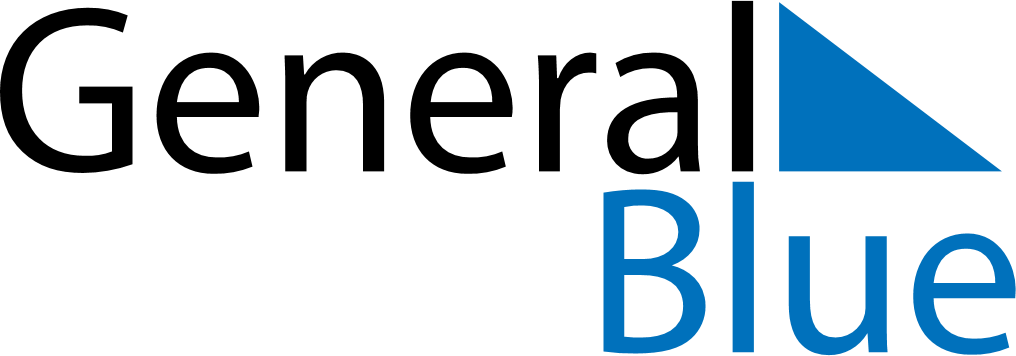 May 2019May 2019May 2019May 2019May 2019May 2019IrelandIrelandIrelandIrelandIrelandIrelandMondayTuesdayWednesdayThursdayFridaySaturdaySunday123456789101112May Day13141516171819202122232425262728293031NOTES